Государственное автономное образовательное учреждениевысшего образования Ленинградской области
ЛЕНИНГРАДСКИЙ ГОСУДАРСТВЕННЫЙ УНИВЕРСИТЕТ ИМЕНИ А. С. ПУШКИНАРАБОЧАЯ ПРОГРАММа общепрофессиональной дисциплины ОП.04 Документационное обеспечение управленияпо специальности среднего профессионального образования09.02.05 Прикладная информатика (по отраслям)Санкт-Петербург2020Рабочая программа общепрофессиональной дисциплины ОП.04 Документационное обеспечение управления разработана на основе Федерального государственного образовательного стандарта среднего общего образования от 13.08.2014г. (Приказ Минобрнауки России №1001) по специальности среднего профессионального образования 09.02.05 Прикладная информатика (по отраслям).Организация-разработчик: ГАОУ ВО ЛО «ЛГУ им. А.С. Пушкина».Разработчик:  Овчинникова Елена Викторовна, преподаватель ГАОУ ВО ЛО «ЛГУ им. А.С. Пушкина».Рассмотрено на заседании ПЦК профессиональных дисциплин.Протокол № 1 от «31» августа 2020 г.1. ПАСПОРТ рабочей ПРОГРАММЫ УЧЕБНОЙ ДИСЦИПЛИНЫОП.04 ДОКУМЕТАЦИОННОЕ ОБЕСПЕЧЕНИЕ УПРАВЛЕНИЯ1.1. Область применения рабочей программыРабочая программа учебной дисциплины «Документационное обеспечение управления» является частью ППССЗ в соответствии с ФГОС по специальности СПО 09.02.05 «Прикладная информатика (по отраслям)».Дисциплина «Документационное обеспечение управлением» является общепрофессиональной, устанавливающей базовые знания для усвоения профессиональных компетенций. Программа учебной дисциплины может быть использована в дополнительном образовании, в программах повышения квалификации и профессиональной подготовке по профессии – делопроизводитель.Обучение по дисциплине ведется на русском языке.При реализации программы учебной дисциплины методы и средства обучения и воспитания, образовательные технологии не могут наносить вред физическому или психическому здоровью обучающихся1.2. Место учебной дисциплины в структуре ППССЗ:В учебном плане ППССЗ учебная дисциплина «Документационное обеспечение управления» относится к общепрофессиональным дисциплинам основной профессиональной образовательной программы подготовки специалистов среднего звена 09.02.05 «Прикладная информатика (по отраслям)»1.3. Цели и задачи учебной дисциплины – требования к результатам освоения учебной дисциплины:В результате освоения дисциплины обучающийся должен уметь:оформлять документацию в соответствии с нормативной базой, в т.ч. используя информационные технологии; осуществлять автоматизацию обработки документов; унифицировать системы документации; осуществлять хранение и поиск документов; осуществлять автоматизацию обработки документов; использовать телекоммуникационные технологии в электронном документообороте. знать:понятие, цели, задачи и принципы делопроизводства; основные понятия документационного обеспечения управления; системы документационного обеспечения управления; классификацию документов; требования к составлению и оформлению документов; организацию документооборота: прием, обработка, регистрация, контроль, хранение документов, номенклатуру дел.В результате освоения дисциплины обучающийся должен овладеть следующими профессиональными и общими компетенциями:ОК 1. Понимать сущность и социальную значимость своей будущей профессии, проявлять к ней устойчивый интерес. ОК 2. Организовывать собственную деятельность, выбирать типовые методы и способы выполнения профессиональных задач, оценивать их эффективность и качество. ОК 3. Принимать решения в стандартных и нестандартных ситуациях и нести за них ответственность. ОК 4. Осуществлять поиск и использование информации, необходимой для эффективного выполнения профессиональных задач, профессионального и личностного развития. ОК 5. Использовать информационно-коммуникационные технологии в профессиональной деятельности. ОК 6. Работать в коллективе и команде, эффективно общаться с коллегами, руководством, потребителями. ОК 7. Брать на себя ответственность за работу членов команды (подчиненных), результат выполнения заданий. ОК 8. Самостоятельно определять задачи профессионального и личностного развития, заниматься самообразованием, осознанно планировать повышение квалификации. ОК 9. Ориентироваться в условиях частой смены технологий в профессиональной деятельности. ПК 2.5. Разрабатывать и вести проектную и техническую документацию. ПК 4.4. Определять ресурсы проектных операций. ПК 4.5. Определять риски проектных операций. 1.4. Рекомендуемое количество часов на освоение программы учебной дисциплины:Максимальная учебная нагрузка – 100 часов, в том числе:обязательная аудиторная учебная нагрузка – 60 ч.,самостоятельная работа обучающегося – 36 ч.Консультации – 4 ч.2. СТРУКТУРА и ПРИМЕРНОЕ содержание УЧЕБНОЙ ДИСЦИПЛИНЫ2.1. Объем учебной дисциплины и виды учебной работы2.2. Тематический план и содержание учебной дисциплины 
ОП.04 Документационное обеспечение управленияДля характеристики уровня освоения учебного материала используются следующие обозначения:1. – ознакомительный (узнавание ранее изученных объектов, свойств); 2. – репродуктивный (выполнение деятельности по образцу, инструкции или под руководством)3. – продуктивный (планирование и самостоятельное выполнение деятельности, решение проблемных задач.3. УСЛОВИЯ РЕАЛИЗАЦИИ ПРОГРАММЫ УЧЕБНОЙ ДИСЦИПЛИНЫ3.1  Требования к минимальному материально-техническому обеспечению	Занятия проводятся в кабинете документационного обеспечения управления (аудитория 406), который имеет оснащение: компьютер преподавателя, мультимедийный проектор, экран, маркерная доска, столы и стулья обучающихся, стол и стул преподавателя, наборы демонстрационного оборудования и учебно-наглядных пособий.Подписка: Windows 7 x64Идентификатор подписки: 61b01ca9-5847-4b61-9246-e77916134874Акт предоставления прав №Tr043209 от 06.09.2016Microsoft Office 2016 - Лицензионный договор №159 на передачу не исключительных прав на программы для ЭВМ от 27 июля 2018 г.	Помещение для самостоятельной работы (аудитория 213) укомплектовано оборудованием: компьютеры для обучающихся с подключением к сети "Интернет" и обеспечением доступа в электронную информационно-образовательную среду, компьютер преподавателя, мультимедийный проектор, столы и стулья обучающихся, стол и стул преподавателя, доска маркерная.Windows 7 x64	Подписка: Microsoft Imagine PremiumИдентификатор подписки: 61b01ca9-5847-4b61-9246-e77916134874Акт предоставления прав №Tr043209 от 06.09.2016"Microsoft Office 2016	Лицензионный договор №159 на передачу не исключительных прав на программы для ЭВМ от 27 июля 2018 г.Информационное обеспечение обученияОсновная литература: 1. Корнеев И. К. Документационное обеспечение управления + тесты в ЭБС: Учебник и практикум для СПО/  И. К. Корнеев, А. В. Пшенко, В. А. Машурцев. –  2-е изд., перераб. и доп. –  М.: Издательство Юрайт, 2018. –  384 с. –  (Серия: Профессиональное образование). – http:// biblio-online.ru/ 2. Шувалова Н. Н. Документационное обеспечение управления: Учебник и практикум для СПО/  Н. Н. Шувалова. –  М.: Издательство Юрайт, 2018. –  221 с.  –  (Серия: Профессиональное образование). – http:// biblio-online.ru/ 	Дополнительная литература: 1. Гринберг А.С. Документационное обеспечение управления: учебник / А.С. Гринберг, Н.Н. Горбачёв, О.А. Мухаметшина. – М.: Юнити-Дана, 2015. – 391 с. – http:// biblioclub.ru/2. Казакевич Т. А. Документационное обеспечение управления: учебник и практикум для СПО /  Т. А. Казакевич, А. И. Ткалич. –  3-е изд., испр. и доп. –  М.: Издательство Юрайт, 2018. – 177 с. – (Серия: Профессиональное образование). – http:// biblio-online.ru/ 3. Кузнецов И. Н. Документационное обеспечение управления персоналом: учебник и практикум для СПО/  И. Н. Кузнецов. – М.: Издательство Юрайт, 2017.  –  521 с. – (Серия: Профессиональное образование). – http:// biblio-online.ru/ 4. Рыбаков А.Е. Основы делопроизводства: Учебник / А.Е. Рыбаков. – 3-е изд., испр. – Минск: РИПО, 2016. – 320 с. – http://biblioclub.ru/Интернет-ресурсы1. http://www.book.ru/book2. http://www.edou.ru/enc/vvedenie.php/  - Энциклопедия делопроизводства3. http://www.garant.ru/ - Информационно-правовой портал «Гарант»4. http://www.consultant.ru/ - Компания «КонсультантПлюс»Электронные библиотеки:1. ЭБС Университетская библиотека онлайн. – Режим доступа: http://www.biblioclub.ru/2. ЭБС Юрайт. – Режим доступа: http://www.biblio-online.ru/3. ЭБС IPRbooks. – Режим доступа: http://www.iprbookshop.ru/ 4. КОНТРОЛЬ И ОЦЕНКА РЕЗУЛЬТАТОВ ОСВОЕНИЯ УЧЕБНОЙ ДИСЦИПЛИНЫ4.1 Контроль и оценка результатов освоения учебной дисциплины осуществляется преподавателем в процессе проведения практических занятий, тестирования, а также выполнение обучающимися индивидуальных заданий, проектов и исследований.Фонд оценочных средств1. ЗАДАНИЯ ДЛЯ ТЕКУЩЕГО КОНТРОЛЯ1.1. ПРИМЕРНЫЕ ТЕМЫ РЕФЕРАТОВ:Понятие «документ», его развитие и определение.Информационные свойства документа.Возникновение письменности, появление документа.Техническое документирование. Значение и виды документов.История возникновения и развития отдельных видов документов (по выбору – грамота, указ, приказ, протокол, письмо и т.д.).Особенности печатных текстов служебных документов..Влияние средств механизации и автоматизации на создание документов и их форму.Современные программные средства, используемые в процессе создания документов.Возможности использования современной офисной техники в оптимизации документооборота в организации.Состав и предназначение внутренних организационно-распорядительных документов организации по работе с персоналом.Специфика Документационного обеспечения управления в кадровых службах.Организация Делопроизводства в органах государственной власти и местного самоуправления.Зарубежный опыт организации Документационного обеспечения управления.Перспективные направления в развитии Документационного обеспечения управления.Применение государственных стандартов в организации Документационного обеспечения управления.Характеристика службы Документационного обеспечения на конкретном предприятии (по выбору студента).1.1.1 Методические рекомендации по работе над рефератомРеферат – краткое изложение в письменном виде или в форме публичного доклада содержания научного труда или трудов, обзор литературы по теме. Изложение материала носит проблемно-тематический характер, показываются различные точки зрения, а также собственные взгляды на проблему. Содержание реферата должно быть логичным. Объём реферата, как правило, от 20 до 24 машинописных страниц. Перед началом работы над рефератом следует наметить план и подобрать литературу. Прежде всего, следует пользоваться литературой, рекомендованной учебной программой, а затем расширить список источников, включая и использование  специальных журналов, где имеется новейшая научная информация.Структура реферата: Титульный лист. Оглавление.Введение (дается постановка вопроса, объясняется выбор темы, её значимость и актуальность, указываются цель и задачи реферата, даётся характеристика  используемой литературы).Основная часть (состоит из разделов (глав) и подразделов, которые раскрывают отдельную проблему или одну из её сторон и логически являются продолжением друг друга).Заключение (подводятся итоги и даются обобщённые основные выводы по теме реферата, делаются рекомендации).Список использованных источников. В списке должно быть не менее 8–10 различных источников.Допускается включение таблиц, графиков, схем, как в основном тексте, так и в качестве приложений.Работа над введениемВведение – одна из составных и важных частей реферата. При работе над введением необходимо опираться на навыки, приобретенные при написании изложений и сочинений. В объеме реферата введение, как правило, составляет 1-2 машинописные страницы. Введение обычно содержит вступление, обоснование актуальности выбранной темы, формулировку цели и задач реферата, краткий обзор литературы и источников по проблеме, историю вопроса и вывод.Вступление – это 1-2 абзаца, необходимые для начала. Желательно, чтобы вступление было ярким, интригующим, проблемным, а, возможно, тема реферата потребует того, чтобы начать, например, с изложения какого-то определения, типа «политические отношения – это…».Обоснование актуальности выбранной темы – это, прежде всего, ответ на вопрос: «почему я выбрал(а) эту тему реферата, чем она меня заинтересовала?». Можно и нужно связать тему реферата  с современностью.Краткий обзор литературы и источников по проблеме – в этой части работы над введением необходимо охарактеризовать основные источники и литературу, с которой автор работал, оценить ее полезность, доступность, высказать отношение к этим книгам.История вопроса – это краткое освещение того круга представлений, которые сложились в науке по данной проблеме и стали автору известны. Вывод – это обобщение, которое необходимо делать при завершении работы над введением.Требования к содержанию рефератаСодержание реферата должно соответствовать теме, полно ее раскрывать. Все рассуждения  нужно аргументировать. Реферат показывает личное отношение автора к излагаемому. Следует стремиться к тому, чтобы изложение было ясным, простым, точным и при этом выразительным. При изложении материала необходимо соблюдать общепринятые правила:- не рекомендуется вести повествование от первого лица единственного числа (такие  утверждения лучше выражать в безличной форме);- при упоминании в тексте фамилий обязательно ставить инициалы перед фамилией;- каждая глава (параграф) начинается с новой строки;- при изложении различных точек зрения и научных положений, цитат, выдержек из литературы, необходимо указывать источники, т.е. приводить ссылки.Работа над заключениемЗаключение – самостоятельная часть реферата. Оно не должно быть переложением содержания работы. Заключение должно содержать:- основные выводы в сжатой форме;- оценку полноты и глубины решения тех вопросов, которые вставали в процессе изучения темы.Объем 1-2 машинописных или компьютерных листа формата А4.Правила оформления библиографических списковСписок литературы помещается в конце реферата и пронумеровывается.Сведения о книгах в списке литературы излагаются в алфавитном порядке. Сведения о книге даются в следующем порядке:автор (фамилия, инициалы); название, подзаголовок;выходные данные (место издания, издательство и год издания).Пример: Анфимова Н.А. Кулинария. Учебник. М.: Просвещение, 2016.Оформление приложенияПриложение помещается после заключения и включает материалы, дополняющие основной текст реферата. Это могут быть таблицы, схемы, фрагменты источников, иллюстрации, фотоматериалы, словарь терминов, афоризмы,  изречения,  рисунки и т.д.Если работа набирается на компьютере, следует придерживаться следующих правил (в дополнение к вышеуказанным):- набор текста реферата необходимо осуществлять стандартным 14 шрифтом; - заголовки следует набирать 14 шрифтом (выделять полужирным); межстрочный интервал полуторный;- разрешается интервал между абзацами; - отступ в абзацах 1,25 см.;- поля: левое 3 см., верхнее и нижнее – 2 см., правое – 1 см;- нумерация страницы снизу посередине листа.Подготовка к защите и порядок защиты рефератаНеобходимо заранее подготовить тезисы выступления (план-конспект). Порядок защиты реферата:1. Краткое	сообщение,	 характеризующее	задачи	работы, ее	актуальность,	полученные результаты, вывод и предложения.2. Ответы студента на вопросы преподавателя.3. Отзыв руководителя-консультанта о ходе выполнения работы.Советы студенту при защите реферата:На всю защиту реферата отводится чаще всего около 15 минут. При защите постарайтесь соблюсти приведенные ниже рекомендации:- Вы должны вспомнить материал максимально подробно, и это должно найти отражение в схеме Вашего ответа. Но тут, же необходимо выделить главное, что наиболее важно для понимания материала в целом, иначе Вы сможете проговорить все 15 минут и не раскрыть существа вопроса. Особенно строго следует отбирать примеры и иллюстрации;- вступление должно быть очень кратким. Строго следите за точностью своих выражений и правильностью употребления терминов;- не пытайтесь рассказать побольше за счет ускорения темпа, но и не мямлите;- не демонстрируйте излишнего волнения и не напрашивайтесь на сочувствие;- будьте особенно внимательны ко всем вопросам преподавателя, не бойтесь дополнительных вопросов – чаще всего преподаватель использует их как один из способов помочь Вам или сэкономить время;- прежде чем отвечать на дополнительный вопрос, необходимо сначала правильно его понять, иногда переспросить, уточнить. И при ответе следует соблюдать тот же принцип экономности мышления, а не высказывать без разбора все, что Вы можете сказать;- будьте доброжелательны и тактичны.Титульный листНазвание образовательной организации.Тема реферата и название учебной дисциплины.Автор: ФИО, студента, номер учебной группы.Преподаватель.Город, год.Образец оформления содержанияСОДЕРЖАНИЕВВЕДЕНИЕ………………………………..............................................................4Глава 1. Организация работы фирмы……………………………………………71.1 Организация работы отдела …………………………...……….................71.2. Технология бронирования  в сети  Интернет.........................................15Глава 2.  Анализ производственно-хозяйственной  деятельности  фирмы.....222.1 Общая характеристика фирмы……………..……………………………222.2 Анализ бизнеса фирмы………………………………….………………..32Заключение……………………………………………………………………….45Список использованных источников……………….…………………………..48Приложение 1 Организационная структура фирмы…………………………..49План-график работы над рефератом1.1.2 Форма контроля и критерии оценки  рефератаРефераты выполняются на листах формата А4 в соответствии с представленными  в методических рекомендациях  требованиями.«Отлично» выставляется в случае, когда объем реферата составляет 10-12страниц, текст напечатан аккуратно, в соответствии с требованиями, полностью раскрыта тема реферата, отражена точка зрении автора на рассматриваемую проблему, реферат написан грамотно, без ошибок. При защите реферата студент продемонстрировал отличное знание материала работы, приводил соответствующие доводы, давал полные развернутые ответы на вопросы и аргументировал их.«Хорошо» выставляется в случае, когда объем реферата составляет 8- 10 страниц, текст напечатан аккуратно, в соответствии с требованиями, встречаются небольшие опечатки, полностью раскрыта тема реферата, отражена точка зрения автора на рассматриваемую проблему, реферат написан грамотно. При защите реферата студент продемонстрировал хорошее знание материала работы, приводил соответствующие доводы, но не смог дать полные развернутые ответы на вопросы и привести соответствующие  аргументы.«Удовлетворительно» - в случае, когда объем реферата составляет менее 8 страниц, текст напечатан неаккуратно, много опечаток, тема реферата раскрыта неполностью, не отражена точка зрения автора на рассматриваемую проблему, реферат написан с ошибками. При защите реферата студент продемонстрировал слабое знание материала работы, не смог привести соответствующие доводы и аргументировать на  свои ответы.«Неудовлетворительно» - в случае, когда объем реферата составляет менее 5страниц, текст напечатан неаккуратно, много опечаток, тема реферата не раскрыта, не отражена точка зрения автора на рассматриваемую проблему, много ошибок в построении предложений. При защите реферата студент продемонстрировал слабое знание материала работы, не смог раскрыть тему не отвечал на вопросы.1.2. ПЕРЕЧЕНЬ  ПРАКТИЧЕСКИХ ЗАНЯТИЙ И ФОРМИРУЕМЫЕ КОМПЕТЕНЦИИПрактическая работа № 1Тема: «Определение принадлежности документов к различным видам классификации на основе выделенных признаков»Цель занятия: Определение принадлежности документов к различным видам классификации на основе выделенных признаковКраткие теоретические сведенияКлассификация документовВ процессе управленческой деятельности мы сталкиваемся с огромным количеством разновидностей документов. Каждую из них в свою очередь отличают от других не только оформления и содержания, но и порядок исполнения. Классификация документов служит для повышения эффективности работы с ними. Распределение документов по различным группам  позволяет лучше организовать документационную деятельность. 
Все документы по отражаемым в них видам деятельности делятся на два класса:документы по общим и административным вопросам (вопросы общего руководства предприятием и его деятельностью). Такие  документы могут составлять работники всех подразделений.документы по функциям управления. Эти документы составляют работники финансовых органов, бухгалтерии, планирования, снабжения и сбыта.Все документы также подразделяются на следующие группы:по способу документирования рукописные;  электронные;    графические;  кино-, фотодокументы. по сфере использованияорганизационно-распорядительные;финансовые;научно-технические;отчетно-статистические. по содержаниюпростые;  сложные.по месту составлениявнутренние; внешние. по степени гласностиоткрытые;с грифом ограничения доступа («для служебного пользования» - информация, предназначенная только для работников данного предприятия; «коммерческая тайна» - информация, разглашение которой может нанести ущерб ее обладателю; «секретно» - информация, составляющая государственную тайну). по происхождениюофициальные или служебные (составленные юридическим или физическим лицом и оформленные в установленном порядке документы, отражающие интересы предприятия);личные (затрагивающие интересы определенного лица, именные документы). по юридической силеоригиналы или подлинники (первые или единственные экземпляры официальных документов, подписанные автором);копия (документы, полностью воспроизводящие информацию подлинников и все его внешние признаки, не имеющие юридической силы);отпуск (копия, изготовленная под копирку при оформлении подлинника и остающаяся в делах предприятия, как правило, подписью не заверяется);заверенные копии (копии с необходимыми реквизитами, придающими им юридическую силу);выписки (части документа с указанием , из какого документа сделана выписка, заверенные должностным лицом и печатью);дубликаты(повторные экземпляры подлинника документа, имеющие такую же юридическую силу, как и подлинник) - выдаются при утере или уничтожении подлинника. по форме изложения (степени унификации)индивидуальные (разовый документ, содержание которого излагается в произвольной форме);трафаретные (когда структура и часть содержания документа заранее подготовлены, а другая часть заполняется при его составлении);типовые (документы, описывающие стандартные процессы и явления- типовые инструкции);примерные ( используются для составления и оформления документов по аналогии);унифицированные ( входящие в какую-либо унифицированную систему документации). по срокам исполнения срочные (с указанием срока исполнения);несрочные.по срокам хранения временного хранения (до 10 лет);долговременного хранения (свыше 10 лет);постоянного хранения.ПОРЯДОК ВЫПОЛНЕНИЯ РАБОТЫ1. Заполните таблицу, вписывая для каждой группы соответствующие  виды (подгруппы) документовПодгруппытрафаретныерукописныевыпискиэлектронныеграфическиекино-, фотодокументыпростыесложныеличныевнутренниеоригиналы или подлинникиорганизационно-распорядительныедубликатыфинансовыеунифицированныеотчетно-статистическиеоткрытыеофициальные или служебныекопияоттискзаверенные копиисрочныенаучно-техническиевнешниенесрочныевременного хранениядолговременного храненияпостоянного храненияиндивидуальныетиповыепримерныес ограничением доступаВопросы для обсуждения:1. Как связаны понятия «документ» и «информация»? Какое значение имеют информация и документы в жизни человека и общества?2. Какое определение понятия «документ» дано в законе «Об информатизации» и в ГОСТ Р 7.0.97-2016?7. Какие способы документирования можете назвать?8. Какие новые носители информации Вы знаете?10. Какие классификации документа, и по каким признакам можно дать?2. Обсуждение выполненных заданий.3. Подведение итогов практического занятия.Практическая работа № 2Тема: «Современное законодательство по делопроизводству»Цель занятия:Знакомство с основными законодательными и нормативными документами по делопроизводствуИзучение состава и расположения реквизитов на управленческих документах согласно «ГОСТ Р 7.0.97-2016. Национальный стандарт Российской Федерации. Система стандартов по информации, библиотечному и издательскому делу. Организационно-распорядительная документация. Требования к оформлению документов» Контрольные вопросы:Нормативно-методическая база делопроизводства:Какой стандарт используют для оформления организационно-распорядительных документов? Что понимается под унификацией и стандартизацией? С какой целью разработан и введен в действие «ГОСТ Р 7.0.97-2016. Национальный стандарт Российской Федерации. Система стандартов по информации, библиотечному и издательскому делу. Организационно-распорядительная документация. Требования к оформлению документов» Задания, вынесенные на занятия:Изучить нормативно-правовую базу делопроизводства включающую: Законы РФ: Федеральный  закон  «Об информации, информационных технологиях и о защите информации» от 27 июля 2006 г. № 149-ФЗ;  (записать в отчет по практике: Статью №1)Федеральный закон Российской Федерации «О техническом регулировании» от 27 декабря 2002 г. № 184-ФЗ ((с изменениями на 29 июля 2017 года);  (ознакомиться)Закон Российской Федерации «О государственной тайне» от 21 июля 1993 г. № 5485-1. (перечислить, что относится к гос. тайне)ГОСТы  РФ: «ГОСТ Р 7.0.97-2016. Национальный стандарт Российской Федерации. Система стандартов по информации, библиотечному и издательскому делу. Организационно-распорядительная документация. Требования к оформлению документов»;    (переписать реквизиты документов)ГОСТ 6.10.5-87 «Унифицированные системы документации. Требования к построению формуляра-образца»; (записать рекомендуемые размеры полей для лицевой и оборотной сторон листа)ГОСТ Р 7.0.8-2013. Система стандартов по информации, библиотечному и издательскому делу. делопроизводство и архивное дело. термины и определения (записать термины: делопроизводство, архивное дело, носитель документированной информации).Перечень типовых управленческих документов, образующихся в деятельности организаций, с указанием сроков хранения (утв. Росархивом 6 октября 2000 г.) (с изменениями от 27 октября 2003 г.)   (для 2-3-х документов указать сроки хранения)Практическая работа №3Тема: «Оформление основных реквизитов документов».Цель занятия:Закрепить знания студентов о составе реквизитов документов ГОСТ Р 7.0.97-2016. формирование умения, связанного с правильной организацией работы с документами, умение владеть терминологией в сфере делопроизводства.Подготовка к занятию:Изучение рекомендуемой литературы и усвоение основных понятий по теме: ДОУ, информация, документ, реквизиты, юридическая силадокумента, документирование, документооборот, ГСДОУПОРЯДОК ВЫПОЛНЕНИЯ РАБОТЫОбсуждение вопросов:Дайте определение терминов «документ», «служебный документ», «информация», «документооборот»Перечислите основные функции документов.Расшифруйте аббревиатуру ДОУ. Как соотносятся между собой термин «делопроизводство» и термин, скрывающийся под аббревиатурой ДОУ?Дайте определение термина «документирование» и укажите его назначение и основные способы.- Раскройте смысл понятий «унификация», «стандартизация документов», системы документации». В чем заключается суть унификации и стандартизации в делопроизводстве?Изложите содержание термина «реквизит».Каково назначение и область применения ГОСТ Р 7.0.97-2016?Заполнить таблицу 1,отметив знаком * соответствующую категорию реквизита.Таблица 13. Обсуждение основного содержания таблицы:Раскройте все реквизиты служебных документов согласно ГОСТ Р 7.0.97-2016. Расскажите об их расположении на документе .-. Перечислите постоянные реквизиты.Перечислите переменные реквизиты.Перечислите обязательные реквизиты.Перечислите дополнительные реквизиты.2. Оформите правильно реквизит «Адресат»:А)	Бухгалтерия, Ярославский моторный завод, главный специалист, Николаев В.В.Б) Объединение «Мослифт», генеральный директор Иванов И.И. В) ЗАО «Заря», директор А.И.Федоров.Обсуждение выполненного задания.Подведение итогов практического занятия.Практическая работа №4Тема: «Составление бланков различных  видов документов. Общий бланк. Бланк конкретного вида документа».Цель занятия:Закрепить знания студентов о требованиях к бланкам документов и вариантах размещения на бланках писем постоянных реквизитов.ПОРЯДОК ВЫПОЛНЕНИЯ РАБОТЫОбсуждение вопросов:Что такое бланк документа и какие виды бланков вы знаете?Какие форматы бланков предусмотрены ГОСТ Р 7.0.97-2016 для организационно-распорядительных документов?Какой размер полей должны иметь бланки документов? Назначение служебных полей.- Дать определение формуляра-образца.Что представляют собой формуляры ОРД с угловым и продольным расположением постоянных реквизитов?Какие реквизиты включает в себя бланк письма?Оформите бланки:общий бланк с продольным  и  угловым расположением реквизитов и сохраните их на диске в своей папкебланк письма с продольным и угловым расположением реквизитов и сохраните их на диске в своей папкебланк конкретного вида документа с продольным и угловым расположением реквизитов и сохраните их на диске в своей папке.Обсуждение выполненного задания.Подведение итогов практического занятия.Практическая работа №5Тема «Составление и оформление деловых писем».Цель занятия: Расширить знания студентов о письменном деловом общении, закрепить знания об основных правилах ведения деловой переписки, порядке оформления служебных писем, формирование умения, связанного с правильной организацией работы с документами, формирование сознательного отношения к выполнению задания.ПОРЯДОК ВЫПОЛНЕНИЯ РАБОТЫ:1.Обсуждение вопросов:Каковы особенности письменного делового стиля общения? Изложите основные положения об этикете в служебной переписке.Приведите примеры распространенных языковых формул служебного письма.Классификация служебных писем.Какова структура служебного письма?Задание 1. Составьте простые деловые письма по следующим условиям:А) продавец извещает покупателя о посылке интересующих его книг Б)	покупатель подтверждает получение компьютеров.Задание 2. Напишите благодарственное письмо на имя куратора группы.Задание 3. Учащиеся вашего колледжа хотят принять участие в выставке детских рисунков, но не располагают достаточной информацией о деталях: где будет проходить эта выставка, когда и сколько работ можно будет направить. Составьте письмо. Цель письма – получить подробную и полную информацию об организации выставки. 2. Обсуждение выполненных заданий.3. Подведение итогов практического занятия.Практическая работа №6Тема: Оформление организационно-правовой документации (штатное расписание)Цель занятия:Закрепить знания студентов о штатном расписании, его назначении и функциях, формирование умения, связанного с правильной организацией работы с документами, формирование сознательного отношения к выполнению задания.ПОРЯДОК ВЫПОЛНЕНИЯ РАБОТЫ:Обсуждение вопросов:Каково назначение и функции организационно-правовых документов?Что такое «штатное расписание» и каково его содержание? Назначение штатного расписания в комплексе	документации организации.Кто несет ответственность за подготовку штатного расписания?Кто утверждает штатное расписание?Заполните унифицированную форму штатного расписания организации.Обсуждение выполненного задания.Подведение итогов практического занятия.Практическая работа №7Тема «Оформление распорядительной документации» (Подготовка и оформление приказа по организации).Цель занятия:Закрепить знания студентов о порядке разработки и оформления приказов по основной деятельности, формирование умения, связанного с правильной организацией работы с документами, формирование сознательного отношения к выполнению задания.Задачи: отработка навыков оформления приказов по основной деятельности в соответствии с государственными стандартами, развитие внимания, памяти, профессионального интереса.Материалы, оборудование, ТСО: Образец приказа по основой деятельности ПОРЯДОК ВЫПОЛНЕНИЯ РАБОТЫ:1.Обсуждение вопросов:Что такое распорядительные документы?Примеры распорядительных документовВ каких случаях издается распоряжение? Каковы особенности оформления распоряжения?2.Задание 1. Заполните схему классификации распорядительных документов в зависимости от порядка разрешения рассматриваемых в них вопросов:.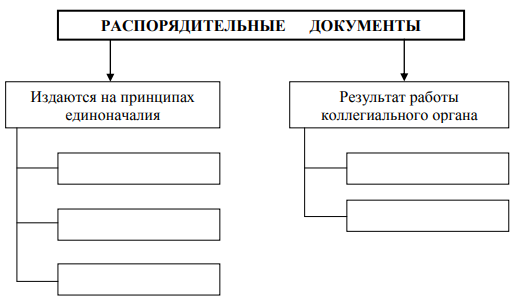 Задание 2. Составьте приказ открытого акционерного общества «Х» об утверждении инструкции по делопроизводству на заводе. В констатирующей части укажите, что в соответствии с Типовой инструкцией по делопроизводству в федеральных органах исполнительной власти и с ГОСТ Р 7.0.97-2016 канцелярией завода разработаны порядок прохождения документов  и стандарты на организационно- распорядительную документацию. В распорядительной части утвердите инструкцию и поручите заведующей канцелярией обеспечить методическое руководство организацией делопроизводства на предприятии и установить контроль за соблюдением требований инструкции.3.Обсуждение выполненного задания.4. Подведение итогов практического занятияПрактическая работа №8Тема «Составление и оформление приказов по личному составу».Цель занятия:Закрепить знания студентов о порядке разработки и оформления приказов по личному составу, формирование умения, связанного с правильной организацией работы с документами, формирование сознательного отношения к выполнению задания.ПОРЯДОК ВЫПОЛНЕНИЯ РАБОТЫ:1.Обсуждение вопросов:Каков порядок оформления и подписания приказа по кадрам? Что регулируют приказы по личному составу? Как строится текст приказа по личному составу? Как подписывается приказ по личному составу? С кем согласовываются данные приказы?.2.Задание 1 Составить приказ по личному составу о присвоении повару III разряда Ивановой В.И. IV разряда в связи с прохождением Ивановой В.И. курсов повышения квалификации. Задание 2. Составить приказ о приеме на работу Попова В.В. на должность инженера в отдел обслуживания потребителей с 01.10.17 с окладом согласно штатному расписанию.3.Обсуждение выполненного задания.4. Подведение итогов практического занятияПрактическая работа №9Тема «Оформление справочно-информационной документации».Цель занятия:Научиться составлять и оформлять информационно-справочные документы в соответствии с ГОСТ Р 7.0.97-2016.ПОРЯДОК ВЫПОЛНЕНИЯ РАБОТЫ:Задание 1При помощи приложения 1 и 2 составить акт ревизии кассы предприятия ТОО "Спартак" № 15 от 14.03.20__. Основанием является приказ директора № 165 от 13.03.20__.В состав комиссии, проводящей ревизию входят:Председатель - зам. директора С.Н. КозловЧлены комиссии: 1. Гл. бухгалтер Н.М. РоговаСт. бухгалтер З.А. Орлова Бухгалтер О.И. Учаева Присутствовали: зам. гл. бухгалтера Г.Н. Королев              кассир В.И. Максимова Ревизия была проведена в период с 14.03.20__ по 16.03.20__В результате проведенной ревизии установлено:1. Остаток наличных денег в кассе по состоянию на 14.03.20__ согласно кассовой книги и данным бухгалтерского учета должен составлять 5000 руб.2. Фактический остаток наличных денег в кассе составляет 4800 руб. Недостача денег в кассе - 200 руб.3. Недостача наличных денег в кассе образовалась по вине кассира В.И. Максимовой Акт составлен в 3-х экземплярах: 1-й экз. - в дело № 05-112-й экз. -директору предприятия 3-й экз. - гл. бухгалтеруВ приложении объяснительная записка кассира В.И. Максимовой  на . в 1 экз. (саму объяснительную записку писать не нужно, необходимо в тексте акта сделать пометку о наличии приложений)Оформить гриф утверждения: директор А.А. Беркут, дата утверждения 18.03.20__.Оформить реквизит "отметка о направлении документа в дело" Исполнитель В.А. Алукин  дата 25.03.20__.Задание 2.Составить объяснительную записку на имя заведующего отделением о причине опоздания на 1-ю пару 17.03.20__. В тексте указать причину опоздания.Задание 3.Составить докладную записку от 18.03.20__. написанную начальником управления В.О. Ильиным, адресованную Генеральному директору ОАО «Перевозки» Т.П. Данилину о переводе на должность.Причиной, послужившей составлению докладной является реорганизация структуры Управления и укрупнение отделов в результате чего происходит перераспределение функций сотрудников.Начальник управления Ильин просит перевести старшего экономиста СТ. Николаева из отдела автомобильных перевозок в таможенные отдел с последующим внесением изменений в штатное расписание.Используйте приложения 3 и 4.Приложение 1Макет актаНаименование министерства                                                                УТВЕРЖДЕНИЕили ведомства                                                                                  (при необходимости)НАИМЕНОВАНИЕ ОРГАНИЗАЦИИНаименование структурного подразделенияАКТ00.00.0000                               №ГородКраткое содержание события или факта, сформулированноеотглагольным существительнымв именительном падежеОснование             Распорядительный или нормативный документ, устное                       распоряжение, послужившее основанием  для написания акта                      (через 1 интервал)Составлен комиссиейПредседатель	      Наименование должности И.О. Фамилия Члены комиссии        Наименование должности И.О. Фамилия (располагаются в                      алфавитном порядке через запятую, через 1 интервал)Присутствовали        Наименование должности И.О.Фамилии  лиц,                       присутствовавших при составлении акта, располагаются также                      через запятую.   Текст констатирующей части акта: описание проведенной работы, фиксация установленных фактов, выводы и заключения комиссии, конкретные предложения.  Констатирующая часть может быть разделена на пункты или оформлена цифровой таблицей. Текст пишут через 1,5 интервала. При необходимости указать количество экземпляров: Составлен в двух экземплярах:1-й-кому (куда);2-й - кому (куда).Председатель                   Подпись	                И. О. ФамилияЧлены комиссии              Подпись	                И. О. Фамилия                                           Подпись                       И. О. Фамилия                                           Подпись                       И. О. ФамилияПриложение 2Образец актаГЛАВНОЕ УПРАВЛЕНИЕ ПРОМЫШЛЕННОСТИ СТРОИТЕЛЬНЫХ МАТЕРИАЛОВАКТ 10.10.2009                  № 7г. ТулаУстановление фактической производительности технологической линииОснование          Приказ министра промышленности строительных материалов                             от 10.09.2009  № 108Составлен комиссиейПредседатель                Главный технолог управления Д.М. ПетровЧлены комиссии           Руководитель лаборатории С.И. Макаров, старший инженер                                        лаборатории Ю.В. СимаковПрисутствовал              Главный инженер завода № .П. Радин   В период с 10.10.2009 по 12.10.2009 комиссия провела работу по установлению фактической производительности технологической линии по изготовлению асбестоцементных листов  на заводе № 1.   Линия принята в эксплуатацию в декабре 2008 года со средней производительностью 88 листов/час. За прошедшее время производительность линии значительно возросла. Для уточнения производительности линии и качества продукции комиссия рассмотрела материалы: сведения о работе линии за весь период; физико-механические показатели.   В результате работы комиссия определила часовую производительность линии 400 листов, что соответствует годовой мощности 300 млн. листов в год.Составлен в трех экземплярах:1-й - Главасбесту;2-й - НИИпроектасбесту;3-й - заводу № 1.Председатель                                              Д.М.ПетровЧлены комиссии                                        С.И.Макаров                                                                     Ю.В.СимаковПрисутствовал                                            М.П. РадинВ дело 00-00Подпись датаПриложение 3Макет докладной запискиНаименование министерства                                     Наименование должности адресата сили ведомства                                                              включением наименования организации                                                                                       в дательном падежеНАИМЕНОВАНИЕ ОРГАНИЗАЦИИ                         И.О.  ФамилияДОКЛАДНАЯ ЗАПИСКА00.00.0000          	№Место изданияЗаголовок к тексту, выраженный отглагольным  существительным в предложном падеже, начинается предлога О  Машинописный текст докладной записки печатают через 1,5 интервала.   Не следует текст начинать словами: "Довожу до Вашего сведения..."   Текст состоит из двух частей.  Если сведения, приводимые в докладной записке, относятся к определенной дате или отрезку времени, то это время включается в заголовок.   Оформляют приложение, если оно есть, после текста.Приложение: 1. План-график на . в 2 экз.                       2. Таблица расчетов на . в 2 экз.Наименование должности лица, подписавшего документ                                    И.О.ФамилияВ дело 00-00 Подпись ДатаПриложение 4Образец докладная запискаКонтрольно-ревизионный                                             Генеральному директоруотдел                                                                                        объединения                                                                                        И.И. Иванову ДОКЛАДНАЯ ЗАПИСКА10.04.2009МоскваО назначении документальной ревизии в магазине № 000При инвентаризации товарных фондов магазина № 15 09.04.2009 обнаружена недостача различных товаров на сумму 1321 руб.Прошу Вас назначить документальную ревизию товарных операций магазина  № 000 с 01.01.2009 по 09.04.2009.Заместитель начальника отдела                   Подпись                     П.А. КодинПрактическая работа №10Тема «Составление номенклатуры дел»Цель занятия:Научиться составлять и оформлять информационно-справочные документы в соответствии с ГОСТ Р 7.0.97-2016.1. Обсуждение вопросов:1. Что такое формирование дел?2. Каковы основные принципы формирования дел?3. Что такое номенклатура дел?4. Какие требования предъявляются к составлению и оформлению номенклатуры дел?5. Какие реквизиты используются при оформлении номенклатуры дел?ПОРЯДОК ВЫПОЛНЕНИЯ РАБОТЫ:Задание 1 Составить номенклатуру дел (см.Приложение 1), состоящую из 7 дел:Дело № 1 ООО «Цветник»Индекс дела по номенклатуре или номер дела по описи №556778 Номера описей (номенклатур) за годы №58Кол-во дел (томов, частей) 7По вопросу передачи собственности фирме ООО «Вега»Сроки хранения дела (тома, части) и № статей по перечню 3 года Дата выдачи 12.06.2015 Кому заведующему Юнониной Д.И. Выдал заведующий ООО «Цветник» Горшин Н.Н.Получил заведующий Юнонина Д.И.Дело № 2Индекс дела по номенклатуре: №3478588 Номера описей (номенклатур) за годы №345 Кол-во томов 3 по 40 писемПереписка Астраханского садоводческого товарищества «Монтажник» с Ростовским садоводческим товариществом «Яндык»Сроки хранения дела 12 летДата выдачи :12.01.15. Кому: поливальщику Ефремову М.З. Выдал: председатель ООО «Монтажник» Соловьёв В.ЗПолучил: поливальщик ООО «Монтажник» Ефремов М.ЗДело №3Индекс дела по номенклатуре: № 23445678Номер описи за годы: № 887Количество томов: 37В дело подшито и пронумеровано 56 листов.Дело о недостаче 347 тон мяса (свинина) на мясокомбинате «Зорька»Сроки хранения: 5 летДата выдачи: 23.06.12. Кому: старшему следователю УВД г. Нску Коневу В.В. Выдал: Майор УВД г. Нска Крохин П.В.Дата передачи: 12.04.13 Кому: старшему следователю УВД г. Нска Харькову А.Г. Выдал: старший следователь УВД г. Нска Конев В.В.Получил: старший следователь УВД г. Нска Харьков А.Г.Дело №4Индекс дела по номенклатуре: № 745646Номер описи за годы: № 13Количество томов: 1Дело об отчислении студентов с информационного факультета Московского  Государственного Политехнического Университета.Дата выдачи: 18.08.04. Кому: секретарю информационного факультета Московского  Государственного Политехнического Университета Пчёлкиной И.Е.Выдан: деканом информационного факультета Московского  Государственного Политехнического Университета Крючковым А.П.Получил: секретарь информационного факультета Московского  Государственного Политехнического Университета Пчёлкина И.Е.Дело №5Индекс дела по номенклатуре: № 6868623Номер описи за годы: № 78Количество томов: 12В дело подшито и пронумеровано 45 листов.Дело нелегально вывезенной продукции и собственности с метало перерабатывающего завода «Русская сталь»Дата выдачи: 12.08.15.Кому адвокату директора ООО «Русская сталь»» Гунькой В.Р.Выдал: капитан УВД г. Нска УВД г. Астрахани Квасько З.А. Получил: адвокат директора ООО «Русская сталь»» Гунькой В.Р.Дело №6Индекс дела по номенклатуре: №655953 Номер описи за годы: № 12Количество томов: 18В дело подшито и пронумеровано 289 листов. Дело по озеленению городских парков.Дата выдачи: 28.12.11 Кому: Крупскому В.Ж Выдал: Никитин Ф.Д.Получил: Крупский В.ЖДело №7Индекс дела по номенклатуре: № 7809943Номер описи за годы: № 7Количество томов: 1Дело о заключении контракта с ООО «Колесо» о перевозке груза фирмой ООО «Золотой гейзер»Дата выдачи: 12.05.13 Кому: Бухгалтеру Епискиной О.В ООО «Колесо»Выдал: Бухгалтер ООО «Золотой гейзер» Получил: Бухгалтер Епискина О.В ООО «Колесо»Составить итоговую запись к составленной номенклатуре дел (Приложение 2)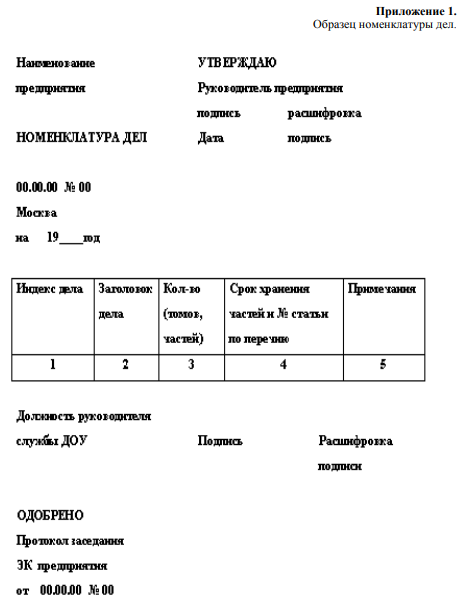 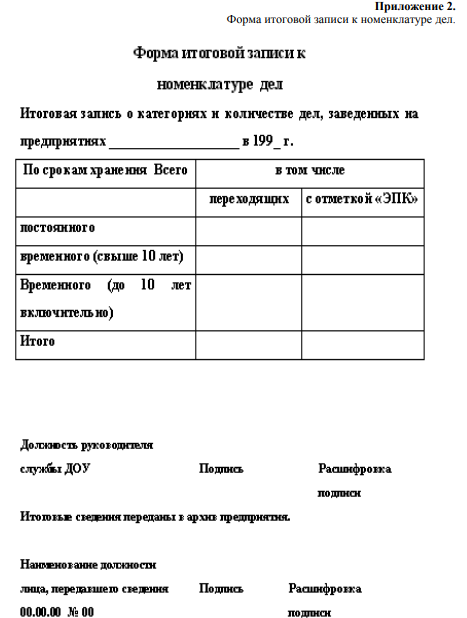 1.2.2. КРИТЕРИИ ОЦЕНКИ ПРАКТИЧЕСКИХ РАБОТ Практическая работа считается выполненной, если работа оценена на оценку «3» и выше. Для оценивания работы прилагается следующая шкала оценок. Оценка «5» – работа выполнена в полном объеме и без замечаний. Оценка «4» – работа выполнена правильно с учетом 2-3 несущественных ошибок исправленных самостоятельно по требованию преподавателя. Оценка «3» – работа выполнена правильно не менее чем на половину или допущена существенная ошибка. Оценка «2» – допущены две (и более) существенные ошибки в ходе работы, которые студент не может исправить даже по требованию преподавателя или работа не выполнена. Во всех случаях оценка снижается, если студент не соблюдает требования безопасности труда.2. ЗАДАНИЯ ДЛЯ ПРОМЕЖУТОЧНОГО КОНТРОЛЯДИФФЕРЕНЦИРОВАННЫЙ ЗАЧЕТ В ФОРМЕ КОМПЬЮТЕРНОГО ТЕСТИРОВАНИЯПримеры вопросов из теста (в базе 100 вопросов)1. Делопроизводство это-…+совокупность работ по документированию управленческой деятельности учреждений и по организации в них документов -оформление по установленным правилам информации, необходимой для осуществления управленческих действий -процессы, относящиеся к записи информации -работа с документами в соответствии с требованиями действующих законодательных актов и нормативно-методических материалов 2. Документирование – это:-придание юридической силы принятому управленческому решению с помощью документов;-запись в соответствии с законодательством;+создание документов, т.е. запись по установленным формам необходимой для управления информации.3. Документационное обеспечение управления – это:+ это деятельность аппарата управления, охватывающая вопросы документирования и организации работы с документами в процессе осуществления им управленческих функций-прием и обработка документов, необходимых для принятия управленческих решений и реализации управленческих функций;-запись по установленным формам информации, необходимой по реализации управленческих решений.4. Определение термина «документ»:+материальный объект с информацией, закрепленной созданным человеком способом для её передачи во времени и пространстве;-средство закрепления различным способом на специальном материальном носителе информации об управленческих решениях;-материальный объект с запечатленной информацией.5. Что такое стандарт?-Это номер формы документа внутри подкласса.-Нормативный документ, содержащий систематизированный перечень наименований объектов и их кодов.+Типовой вид, образец, которому должно удовлетворять что-нибудь по своим признакам, свойствам и качествам.6. Какие виды документов различают по месту составления?+Внешние и внутренние -Индивидуальные, типовые, трафаретные -Оригиналы, копии и подлинники -Организационные, распорядительные, справочные7. Документы классифицируются по форме на ...-Внешние и внутренние +Индивидуальные, типовые, трафаретные -Рукописные, печатные и электронные -Организационные, распорядительные, справочные 8. Чем оригинал отличается от подлинника?-подлинник составлен по форме и подписан -подлинник - это один из видов оригинала -оригинал составлен по форме и подписан +ничем9. Дубликат, выписка, отпуск - это ...+виды копий документа -виды оригиналов документа -внутренние документы -внешние документы -одно и то же11. Что содержит реквизит 10?+Дата документа.-Наименование вида документа-Справочные данные об организации.-Наименование организации.12. Что содержит реквизит 08?-Дата документа.-Название вида документа+Справочные данные об организации.-Наименование организации.13. Что содержит реквизит 09?-Дата документа.+Наименование вида документа-Справочные данные об организации.-Наименование организации.14. Что содержит реквизит 11?+Регистрационный номер документа.-Название вида документа-Справочные данные об организации.-Наименование организации.Что содержит реквизит 04?+Код формы документа.-Код организации.-Герб субъекта Российской Федерации.-Государственный герб Российской Федерации.-блема организации.15. Что содержит реквизит 02?-Код формы документа.-Код организации.-Государственный герб Российской Федерации.+Эмблему организации.16. Что содержит реквизит 03?-Код формы документа.-Код организации.-Герб субъекта Российской Федерации.-Государственный герб Российской Федерации.+Товарный знак.17. Что такое реквизит?+Это элемент официального документа, наиболее часто используемый в практике оформления документов в управлении.-Это стандартный лист бумаги с воспроизведенной на нем постоянной информацией документа и местом, отведенным дя переменной информации.18. Какие из перечисленных документов относятся к распорядительным?-Протокол-Инструктивное письмо+Указание-Положение19. Какие из перечисленных документов относятся к организационным?-Приказ+Положение-Указание-Справка20. Назначение распорядительных документов - это...-реализация системы и процессов управления+регулирование деятельности, позволяющее органу управления обеспечивать реализацию поставленных перед ним задач -планирование деятельности учреждения-сообщение сведений, побуждающих органы управления принимать определенные решения21. Приказ - это правовой акт, издаваемый...+руководителем организации на правах единоначалия с целью разрешения основных вопросов-высшими органами исполнительной власти-руководителем организации по вопросам информационно-методического характера-совещательными органами учреждения22. Какое определение относится к справке? "Документ, содержащий ..."-подробное описание какого-либо факта или события с выводами и предложениями автора-подробный ход какого-либо мероприятия-перечень мероприятий+подтверждение или описание тех или иных фактов и событий23. К какой группе документов относится протокол?-К распорядительным-К личным+К информационно- справочным-К организационным24. Какого реквизита нет в формуляре служебного письма?-Наименования учреждения-автора+Наименования вида документа-Заголовка к тексту документа-Адресата25. Реквизит служебного письма - это...-часть текста письма-фирменный бланк+его отдельный элемент-штамп организации, написавшей письмо26. Датой акта является дата...+установленного события-подписания-утверждения-изготовления акта27. К какой группе документов относятся справка и должностная записка?-К личным +К справочно-информационным-К распорядительным-К организационным28. Укажите место расположения реквизита «Визы» в организационно-распорядительных документах +ниже реквизита «Подпись» на последнем листе документа-на отдельном листе – листе согласования-на обратной стороне документа29. Укажите верные варианты наименований способов  выравнивания реквизитов на бланке документа-угловой+флаговый-продольный+центрованный30. Как оформляется реквизит «Название вида документа»-прописными буквами в кавычках-первая буква -  прописная, остальные строчные (на бланке письма)+прописными буквамиКритерии оценки теста:Проректор по учебно- методической работе______________С.Н. БольшаковВид учебной работыОбъём часовМаксимальная учебная нагрузка (всего)100Обязательная аудиторная учебная нагрузка (всего)58В том числе:Лабораторные работы-Практические занятия18Контрольные работы-Курсовая работа (проект) (если предусмотрено)-Самостоятельная работа обучающегося (всего)36В том числе:Самостоятельная работа над курсовой работой (проектом) (если предусмотрено)-консультации4Промежуточная аттестация в форме дифференцированного зачета – 6-й семестр2Наименование разделов и темСодержание учебного материала, лабораторные и практические работы, самостоятельная работа обучающихсяСодержание учебного материала, лабораторные и практические работы, самостоятельная работа обучающихсяОбъем часовУровень освоения12234Раздел 1. Исходные понятия делопроизводстваРаздел 1. Исходные понятия делопроизводстваРаздел 1. Исходные понятия делопроизводства25Тема 1.1.Понятие оделопроизводствеСодержание учебного материала:1. Понятие делопроизводства, документационного обеспечения управления. История развития данной отрасли деятельности. Содержание учебного материала:1. Понятие делопроизводства, документационного обеспечения управления. История развития данной отрасли деятельности. 23Тема 1.1.Понятие оделопроизводстве2. Нормативно-методическая база делопроизводства. Современные требования к его организации, к применению современной офисной и вычислительной техники.2. Нормативно-методическая база делопроизводства. Современные требования к его организации, к применению современной офисной и вычислительной техники.23Тема 1.2.Понятие документа. Классификация документов.Содержание учебного материала:Информация. Документ. Документирование. Виды документов (текстовые, графические, машиночитаемые документы, фонодокументы). Функции документа. Материальные носители информации. Влияние научно-технического прогресса на документ и документирование. Роль информации в социально-экономических процессах. Федеральный закон «Об информации, информатизации и защите информации». Содержание учебного материала:Информация. Документ. Документирование. Виды документов (текстовые, графические, машиночитаемые документы, фонодокументы). Функции документа. Материальные носители информации. Влияние научно-технического прогресса на документ и документирование. Роль информации в социально-экономических процессах. Федеральный закон «Об информации, информатизации и защите информации». 223Тема 1.3.Унификация и стандартизация систем документацииСодержание учебного материала:Унификация и стандартизация. Понятие «система документации», ее признаки. Функциональные и отраслевые системы документации. Понятие «унифицированная система документации». Состав унифицированных систем документации: организационно-распорядительная, отчетно-статистическая, первичная учетная, финансовая и др. Государственные стандарты на унифицированные системы документации, регламентирующие общие правила их разработки и построения формуляра-образца.Содержание учебного материала:Унификация и стандартизация. Понятие «система документации», ее признаки. Функциональные и отраслевые системы документации. Понятие «унифицированная система документации». Состав унифицированных систем документации: организационно-распорядительная, отчетно-статистическая, первичная учетная, финансовая и др. Государственные стандарты на унифицированные системы документации, регламентирующие общие правила их разработки и построения формуляра-образца.223Практические занятия:Практические занятия:1Определение принадлежности документов к различным видам классификации на основе выделенных признаков.12Современное законодательство по делопроизводству2Самостоятельная работа обучающихся по разделу 1составление сводной таблицы о видах документов и их носителяхсоставление терминологического словаря по дисциплине ДОУ»Темы сообщений, докладов, рефератов:Понятие «документ», его развитие и определение.Информационные свойства документа.Возникновение письменности, появление документа. История возникновения и развития отдельных видов документов (по выбору – грамота, указ, приказ, протокол, письмо и т.д.). Техническое документирование. Значение и виды документовСамостоятельная работа обучающихся по разделу 1составление сводной таблицы о видах документов и их носителяхсоставление терминологического словаря по дисциплине ДОУ»Темы сообщений, докладов, рефератов:Понятие «документ», его развитие и определение.Информационные свойства документа.Возникновение письменности, появление документа. История возникновения и развития отдельных видов документов (по выбору – грамота, указ, приказ, протокол, письмо и т.д.). Техническое документирование. Значение и виды документов9Консультации по разделу 1Консультации по разделу 11Раздел 2.  Структура и реквизиты документовРаздел 2.  Структура и реквизиты документовРаздел 2.  Структура и реквизиты документов24Тема 2.1.Требования к оформлению документовСодержание учебного материала:1. «ГОСТ Р 7.0.97-2016. Национальный стандарт Российской Федерации. Система стандартов по информации, библиотечному и издательскому делу. Организационно-распорядительная документация. Требования к оформлению документов»Требования, предъявляемые к бланкам и текстам документов. Бланк для письма и бланк для других видов организационно-распорядительных документов. Форматы, размеры, поля (отступы) бланков. 2. Использование современной техники и технологий при создании документов и бланков документов (персональный компьютер, специализированные компьютерные программы, программное обеспечение и сопровождение делопроизводства и корреспонденции. Содержание учебного материала:1. «ГОСТ Р 7.0.97-2016. Национальный стандарт Российской Федерации. Система стандартов по информации, библиотечному и издательскому делу. Организационно-распорядительная документация. Требования к оформлению документов»Требования, предъявляемые к бланкам и текстам документов. Бланк для письма и бланк для других видов организационно-распорядительных документов. Форматы, размеры, поля (отступы) бланков. 2. Использование современной техники и технологий при создании документов и бланков документов (персональный компьютер, специализированные компьютерные программы, программное обеспечение и сопровождение делопроизводства и корреспонденции. 223Тема 2.2.Оформление реквизитов различных документовСодержание учебного материала:Оформление реквизитов, размещаемых на поле углового штампа документа. Требования к изготовлению, учету, использованию и хранению бланков с воспроизведением государственного герба РФ, гербов субъектов РФ. Оформление реквизитов, размещаемых на рабочем поле документа. Примерный перечень документов, подлежащих утверждению. Примерный перечень документов, на которых ставится печать. Оформление реквизитов, размещаемых на служебном поле  документа.Содержание учебного материала:Оформление реквизитов, размещаемых на поле углового штампа документа. Требования к изготовлению, учету, использованию и хранению бланков с воспроизведением государственного герба РФ, гербов субъектов РФ. Оформление реквизитов, размещаемых на рабочем поле документа. Примерный перечень документов, подлежащих утверждению. Примерный перечень документов, на которых ставится печать. Оформление реквизитов, размещаемых на служебном поле  документа.223Тема 2.2.Оформление реквизитов различных документовПрактические занятия:Практические занятия:Тема 2.2.Оформление реквизитов различных документов3Оформление основных реквизитов документов2Тема 2.2.Оформление реквизитов различных документов4Составление бланков различных  видов документов. Общий бланк. Бланк конкретного вида документа25Составление и оформление деловых писем2Самостоятельная работа обучающихся по разделу 2изучение нормативной документации (ГОСТ Р 7.0.97-2016)Темы сообщений, докладов, рефератов:Особенности печатных текстов служебных документов.Влияние средств механизации и автоматизации на создание документов и их форму.Современные программные средства, используемые в процессе создания документов.Возможности использования современной офисной техники в оптимизации документооборота в организации.Самостоятельная работа обучающихся по разделу 2изучение нормативной документации (ГОСТ Р 7.0.97-2016)Темы сообщений, докладов, рефератов:Особенности печатных текстов служебных документов.Влияние средств механизации и автоматизации на создание документов и их форму.Современные программные средства, используемые в процессе создания документов.Возможности использования современной офисной техники в оптимизации документооборота в организации.9Консультации по разделу 2Консультации по разделу 21Раздел 3. Системы документационного обеспечения управленияРаздел 3. Системы документационного обеспечения управленияРаздел 3. Системы документационного обеспечения управления32Тема 3.1.Система организационно-правовой документацииСодержание учебного материала:Назначение и виды организационно-правовой документации.  Характеристика и состав организационно-правовых документов (устав, положение, и др.). Функции организационно-правовой документации. Требования к их составлению и оформлению.Содержание учебного материала:Назначение и виды организационно-правовой документации.  Характеристика и состав организационно-правовых документов (устав, положение, и др.). Функции организационно-правовой документации. Требования к их составлению и оформлению.223Тема 3.1.Система организационно-правовой документацииПрактические занятияПрактические занятияТема 3.1.Система организационно-правовой документации6Оформление организационно-правовой документации (устав, положение, штатное расписание) с использованием информационных технологий2Тема 3.2.Система распорядительной документацииСодержание учебного материала:Характеристика и состав распорядительных документов (постановление, приказ, решение, распоряжение, указание и др.). Требования к их составлению и оформлению.Нормативный характер распорядительной документацииСодержание учебного материала:Характеристика и состав распорядительных документов (постановление, приказ, решение, распоряжение, указание и др.). Требования к их составлению и оформлению.Нормативный характер распорядительной документации223Тема 3.2.Система распорядительной документацииПрактические занятияПрактические занятияТема 3.2.Система распорядительной документации7Работа с системой распорядительной документации28Составление приказов2Тема 3.3.Система информационно- справочной документацииСодержание учебного материала:Назначение и характеристика и состав информационно-справочных документов (служебные письма, справки, заявления, докладная и служебная записки, акт, протокол, телеграмма и др.). Функции информационно-справочных документов. Требования к их составлению и оформлению.Документы кадровой службы. Оформление унифицированных документов по личному составу.Содержание учебного материала:Назначение и характеристика и состав информационно-справочных документов (служебные письма, справки, заявления, докладная и служебная записки, акт, протокол, телеграмма и др.). Функции информационно-справочных документов. Требования к их составлению и оформлению.Документы кадровой службы. Оформление унифицированных документов по личному составу.2223Тема 3.3.Система информационно- справочной документацииПрактические занятияПрактические занятияТема 3.3.Система информационно- справочной документации9Оформление справочно-информационной документации2Тема 3.3.Система информационно- справочной документацииСамостоятельная работа обучающихся по разделу 31. Подготовка электронной презентации по общей теме «Правила оформления различных видов документов»2. В виде схемы записать систему распорядительной документации Темы сообщений, докладов, рефератов:Состав и предназначение внутренних организационно-распорядительных документов организации по работе с персоналом.Специфика Документационного обеспечения управления в кадровых службах.Зарубежный опыт организации Документационного обеспечения управления.Организация Делопроизводства в органах государственной власти и местного самоуправленияСамостоятельная работа обучающихся по разделу 31. Подготовка электронной презентации по общей теме «Правила оформления различных видов документов»2. В виде схемы записать систему распорядительной документации Темы сообщений, докладов, рефератов:Состав и предназначение внутренних организационно-распорядительных документов организации по работе с персоналом.Специфика Документационного обеспечения управления в кадровых службах.Зарубежный опыт организации Документационного обеспечения управления.Организация Делопроизводства в органах государственной власти и местного самоуправления9Консультации по разделу 3Консультации по разделу 31Раздел 4. Организация работы с документамиРаздел 4. Организация работы с документамиРаздел 4. Организация работы с документами17Тема 4.1.Организация документооборотаСодержание учебного материала:Служба документационного обеспечения управления. Требования к организации документооборота.Организация работы с документами. Понятие дел и номенклатуры дел. Группировка документов в дела. Понятие архива, его оборудование. Передача дел на государственное хранение. Сроки хранения делСодержание учебного материала:Служба документационного обеспечения управления. Требования к организации документооборота.Организация работы с документами. Понятие дел и номенклатуры дел. Группировка документов в дела. Понятие архива, его оборудование. Передача дел на государственное хранение. Сроки хранения дел2223Тема 4.1.Организация документооборотаПрактические занятия:Практические занятия:Тема 4.1.Организация документооборота10Составление номенклатуры дел.1Тема 4.1.Организация документооборотаСамостоятельная работа обучающихся:подготовка исследовательского проекта на тему ««Значение электронного ведения делопроизводства в современных условиях»Темы сообщений, докладов, рефератов:Перспективные направления в развитии Документационного обеспечения управления.Применение государственных стандартов в организации Документационного обеспечения управления.Характеристика службы Документационного обеспечения на конкретном предприятии (по выбору студента).Самостоятельная работа обучающихся:подготовка исследовательского проекта на тему ««Значение электронного ведения делопроизводства в современных условиях»Темы сообщений, докладов, рефератов:Перспективные направления в развитии Документационного обеспечения управления.Применение государственных стандартов в организации Документационного обеспечения управления.Характеристика службы Документационного обеспечения на конкретном предприятии (по выбору студента).9Консультации по разделу 4Консультации по разделу 41Всего обязательной аудиторной нагрузки:Всего обязательной аудиторной нагрузки:58В том числе практические занятияВ том числе практические занятия18Самостоятельная работаСамостоятельная работа36КонсультацииКонсультации4Дифференцированный зачетДифференцированный зачет2Всего максимальная нагрузкаВсего максимальная нагрузка100Результаты обучения (освоенные умения, усвоенные знания)Коды формируемых профессиональных и общекультурных компетенцийФормы и методы контроля и оценки результатов обученияУмения:оформлять и проверять правильность оформления документации в соответствии с установленными требованиями, в том числе используя информационные технологииОК 01 – ОК 9ПК 2.5ПК 4.4ПК 4.5Устный опрос, практические занятия, внеаудиторная самостоятельная работапроводить автоматизированную обработку документовОК 01 – ОК 9ПК 2.5ПК 4.4ПК 4.5Устный опрос, практические занятия, внеаудиторная самостоятельная работаосуществлять хранение и поиск документовОК 01 – ОК 9ПК 2.5ПК 4.4ПК 4.5практические занятия, внеаудиторная самостоятельная работаиспользовать телекоммуникационные технологии в электронном документооборотеОК 01 – ОК 9ПК 2.5ПК 4.4ПК 4.5практические занятия, внеаудиторная самостоятельная работаЗнания:основные понятия: цели, задачи и принципы документационного обеспечения управленияОК 01 – ОК 9ПК 2.5ПК 4.4ПК 4.5опрос, тестированиесистемы документационного обеспечения управления, их автоматизациюОК 01 – ОК 9ПК 2.5ПК 4.4ПК 4.5опрос, тестирование, выполнение индивидуального задания, внеаудиторная самостоятельная работаклассификацию документовОК 01 – ОК 9ПК 2.5ПК 4.4ПК 4.5опрос, тестированиетребования к составлению и оформлению документовОК 01 – ОК 9ПК 2.5ПК 4.4ПК 4.5опрос, тестирование, выполнение индивидуального заданияорганизацию документооборота: прием, обработку, регистрацию, контроль, хранение документов, номенклатуру делОК 01 – ОК 9ПК 2.5ПК 4.4ПК 4.5опрос, тестирование, выполнение индивидуального заданияЭтапы работыСодержание работы студентаФорма отчетности студентаСодержание работы преподавателяВводныйВыбор темы реферата, поиск и ознакомление с литературой, формулирование цели и задач работы,составление планаВариант плана, цель	и задачи работы, библиографический список Консультация, коррекция деятельности,проверка плана рефератаОсновнойРабота над основным содержанием	и заключением рефератаКраткие тезисы, подробный план работы, черновые записиУстное собеседование, индивидуальная консультация, коррекцияЗаключительныйОформление рефератаЗавершенный рефератПроверка, рецензирование работы, возврат рефератаЗащита рефератаПодготовка к защитеЗащита рефератаПрием защиты рефератаНомер и тема практического занятияНомер и тема практического занятияКол-во часовКол-во часовФормируемые компетенции (в соответствии с ФГОС)Формируемые компетенции (в соответствии с ФГОС)Практическая работа № 1Определение принадлежности документов к различным видам классификации на основе выделенных признаковПрактическая работа № 1Определение принадлежности документов к различным видам классификации на основе выделенных признаков22ОК 1—ОК 9, ПК 1.4ОК 1—ОК 9, ПК 1.4Практическая работа № 2Современное законодательство по делопроизводствуПрактическая работа № 2Современное законодательство по делопроизводству22ОК 1—ОК 9, ПК 1.4ОК 1—ОК 9, ПК 1.4Практическая работа № 3Оформление основных реквизитов документовПрактическая работа № 3Оформление основных реквизитов документов22ОК 1—ОК 9, ПК 1.4ОК 1—ОК 9, ПК 1.4Практическая работа № 4Составление бланков различных  видов документов. Общий бланк. Бланк конкретного вида документаПрактическая работа № 4Составление бланков различных  видов документов. Общий бланк. Бланк конкретного вида документа22ОК 1—ОК 9, ПК 1.4ОК 1—ОК 9, ПК 1.4Практическая работа № 5Составление и оформление деловых писемПрактическая работа № 5Составление и оформление деловых писем22ОК 1—ОК 9, ПК 1.4ОК 1—ОК 9, ПК 1.4Практическая работа № 6Оформление организационно-правовой документации (устав, положение, штатное расписание) с использованием информационных технологийПрактическая работа № 6Оформление организационно-правовой документации (устав, положение, штатное расписание) с использованием информационных технологий22ОК 1—ОК 9, ПК 1.4ОК 1—ОК 9, ПК 1.4Практическая работа № 7Оформление распорядительной документацииПрактическая работа № 7Оформление распорядительной документации22ОК 1—ОК 9, ПК 1.4ОК 1—ОК 9, ПК 1.4Практическая работа № 8Составление приказовПрактическая работа № 8Составление приказов22ОК 1—ОК 9, ПК 1.4ОК 1—ОК 9, ПК 1.4Практическая работа № 9Оформление справочно-информационной документацииПрактическая работа № 9Оформление справочно-информационной документации22ОК 1—ОК 9ОК 1—ОК 9Практическая работа № 10Составление номенклатуры дел.Практическая работа № 10Составление номенклатуры дел.22ОК 1—ОК 9ОК 1—ОК 9ГруппыПодгруппыI        по способу документированияII       по сфере использованияIII      по содержаниюIV      по месту составленияV       по степени гласностиVI      по происхождениюVII    по юридической силеVIII   по форме изложенияIX      по срокам исполненияX    по срокам хранения№ реквизита по ГОСТуНаименование реквизитаПостоянныйПеременный123….2829% верных ответовОценка95-100Отлично74-94Хорошо55-73УдовлетворительноМенее 55Неудовлетворительно